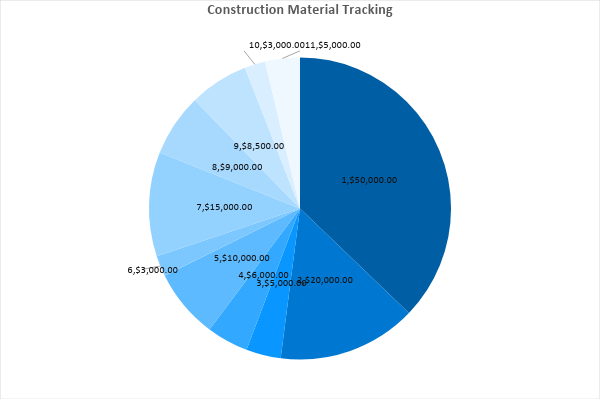 Tracking SpreadsheetTracking SpreadsheetTracking SpreadsheetTracking SpreadsheetTracking SpreadsheetTracking SpreadsheetTracking SpreadsheetProject ByMathewMathewBudget$200,000.00$200,000.00Address177 Hilltop Ave. Flint, MI 48504177 Hilltop Ave. Flint, MI 48504Start Date22-10-1922-10-19SL. NO.TASK NAMESTART DATESTART DATECOSTCOSTDURATION IN DAYS1Design Planning22-10-1922-10-19$50,000.00$50,000.00302Contract Execution15-05-2015-05-20$20,000.00$20,000.00153Approval of sample30-05-2030-05-20$5,000.00$5,000.0024Layout, Pin Footings01-09-2001-09-20$6,000.00$6,000.00205Walls, Sand Foundation04-09-2004-09-20$10,000.00$10,000.0056Roofing03-11-2003-11-20$3,000.00$3,000.0057Exterior Painting13-11-2013-11-20$15,000.00$15,000.0038Landscaping28-11-2028-11-20$9,000.00$9,000.0099Wood Work31-12-2031-12-20$8,500.00$8,500.001510Tiles06-01-2106-01-21$3,000.00$3,000.00411Inspection18-01-2118-01-21$5,000.00$5,000.001TotalTotal$134,500.00$134,500.00